28プログラムのおらせ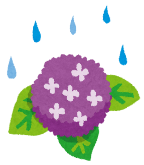 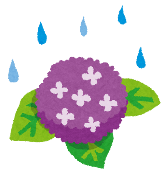 も、すごしやすいになってきましたが、というがら、なかには、がというもいるかもしれないですね。センター・では、「プログラム」をします。もコロナウイルスのため、ズームでのリモートとなります。パソコンやスマートフォンがあれば、やごからでもできるとなっております。ズームのなど、わからないところはできますので、においわせください。やごとしていて、このプログラムをけてをはじめたもたくさんいます。を考えている、をびたいなど、ぜひ、このにのことをたちとにんでみませんか。おしみ・おいわせセンター・　〒187-0003　1－18－45－10　１F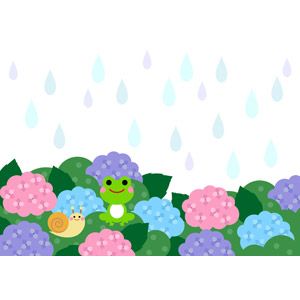 Tel 042－467-7235　Fax 042－467-7335　　 　　　　　　　E‐mail　cilkodaira3@hotmail.com　　　　　：・